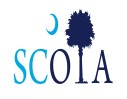 SCOTA Continuing Education Guidelines and Application Approval ProcessSCOTA is committed to providing appropriate and quality continuing education opportunities for SCOTA members and other allied health professionals.SCOTA will do its best to provide affordable continuing education courses throughout the state of South Carolina.SCOTA will have a Standing Continuing Education Committee that will be Chaired by the SCOTA Vice President and whose members shall be the Special Interest Sections Chairs.SCOTA, through the Continuing Education Committee, will try to ensure the quality of speakers and presentations.SCOTA will maintain records for 5 years of speakers/presentations, roster of attendance and course evaluations.SCOTA will certify continuing education courses and contact hours.SCOTA will provide the necessary documentation of continuing education courses as prescribed by the practice act.SCOTA will approve and certify speakers and presentations on an event by event basis.SCOTA will provide courtesy rosters of attendees, lists of speakers and presentation information to the South Carolina Board of Occupational Therapy (SCBOT) annually.SCOTA may solely sponsor or co-sponsor continuing education opportunities. SCOTA may charge a fee for approval and/or certification.SCOTA Approval is defined as SCOTA approved and/or endorsed events. The host individual or organization soliciting SCOTA's approval is responsible to provide the certificates of participation to participants and to maintain documentation for auditing purposes.The host individual or organization is required to provide SCOTA a courtesy roster of attendees and sample certificate.SCOTA Certification is defined by SCOTA approved and endorsed events that SCOTA issues the certificates and maintains the files of record.SCOTA may charge a fee for attendance at continuing education events.SCOTA will try to offer continuing education opportunities at District meetings, SIS meetings, and/or at the SCOTA Annual Conference and Exposition.SCOTA will try to offer other continuing education opportunities as appropriate.SCOTA will use the following process to Approve and/or Certify Continuing Education Events:Applicants must contact SCOTA to request an application (or download the application from the SCOTA Website).Applicants must submit the application for approval at least 30 days in advance of the event.Approved applicants agree to follow the following SCOTA rules/regulations.No certification of continuing education contact hours will be awarded if:Participants are more than 10 minutes late or leave 10 minutes early for a course is less than 90 minutes in duration.Participants are more than 15 minutes late or leave 15 minutes early for a course that is less than 3 hours in duration.Participants are more than 20 minutes late or leave 20 minutes early for a course that is less than 5 hours in duration.Participants are more than 30 minutes late or leave 30 minutes early for a course that is more than 5 hours in duration.Participants do not complete and return a course evaluation form.~Note: partial award of continuing education contact hours may be granted for courses with multiple sessions with prior authorization.Participants not qualifying to receive a SCOTA Certification secondary to late arrival and/or early departure, may submit the course for consideration by the SCBOT for "in-service" continuing education credits or other credit issued at SCBOT's discretion.Approved applicants will submit a roster of attendees and copies of course evaluations within 15 days of the course's completion to the SCOTA Office.Certificates of attendance will be issued to qualified participants at the close of the courses or by mail if necessary.SCOTA may charge a fee for certificate replacements.SCOTA will do its best to provide quality and appropriate continuing education opportunities.It is the responsibility of each practitioner to ensure that the continuing education course(s) meet(s) his/her needs and the standards of the SCBOT or other boards.The SCBOT does not pre-certify events.SCOTA is a SCBOT presumptive provider of continuing education for occupational therapy practitioners.The SCBOT has the discretion to approve or reject continuing education credits per the SCBOT standards and/or regulations.